Allegato 2PRESCRIZIONE DEL MEDICO CURANTE(Pediatra libera scelta/Medico medicina generale/Specialista)ALLA SOMMINISTRAZIONE DI FARMACI IN ORARIO SCOLASTICO/FORMATIVOVista la richiesta dei genitori e constatata l’assoluta necessitàSI PRESCRIVELA SOMMINISTRAZIONE DEI FARMACI SOTTOINDICATI, DA PARTE DI PERSONALE NON SANITARIO,IN AMBITO ED ORARIO SCOLASTICOALL’ALUNNOCognome………………………………………. …………………….Nome ..........................................................................................Nato il....................................................................... a......................................................................................................................Residente a ......................................................................................................................................................................................In via............................................................……………………………………………………………………………………………….....Frequentante la classe……………………………….della scuola…………………………………………………………………………....sita a ………………………………in Via………………………………………………………………………………………………………..Dirigente scolastico………………………………………………………………………………………………………………………………Affetto da ……………………………………………………………………………………………………………………………………….Nome commerciale del farmaco da somministrare: ....................................................................................................Modalità di somministrazione: ........................................................................................................................Orario: 1^ dose ....................; 2^ dose……….……….; 3^ dose……….………….; 4^ dose………….………….Durata della terapia:…………………………………………………………………………………………………….Modalità di conservazione:...............................................................................................................................Capacità dell’alunno/a ad effettuare l’auto-somministrazione del farmaco ad eccezione che si tratti di farmaco salvavita(barrare la scelta):□Parziale autonomia□ Totale autonomiaTerapia d’urgenzaNome commerciale del farmaco da somministrare: …………………………………………………..................................................Descrizione dell’evento che richiede la somministrazione:……………………………………………………………………………….……………………………………………………………………………………………………………………………………………………Dose:..............................................................................................................................................................................................Modalità di somministrazione: ................................................................................................................ .....................................Modalità di conservazione:.............................................................................................................................................................Note…………………………………………………………………………………………………………………………………………………………………………….……………………………………………………………………………………………………………………………………………………………………………………..Data, ……………………………………………Timbro e Firma del medico curante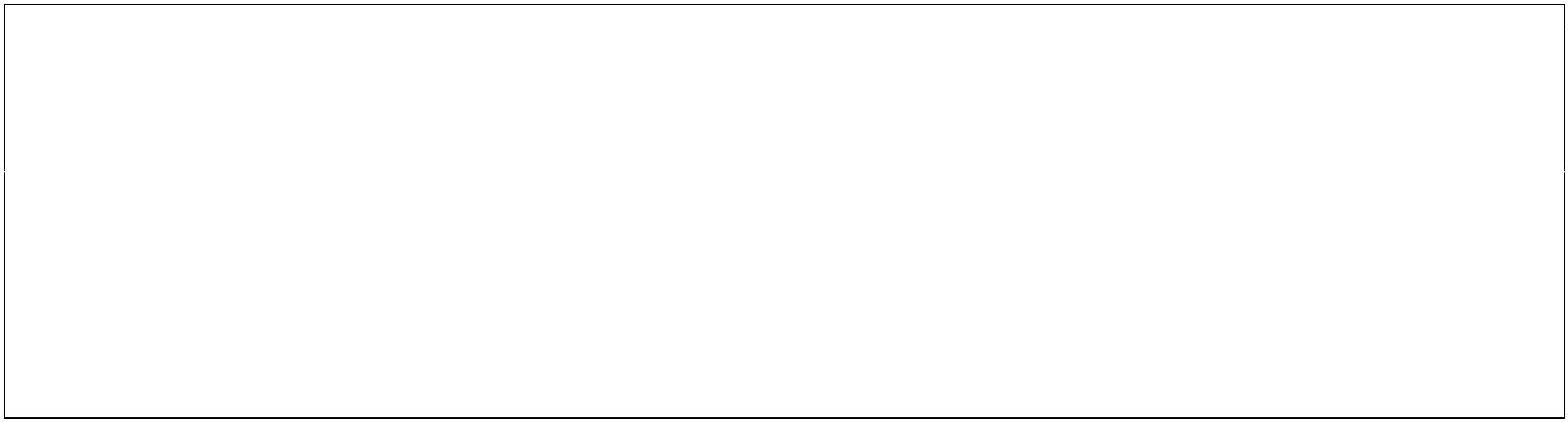 